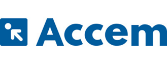 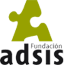 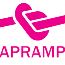 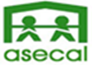 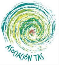 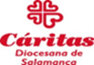 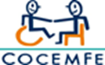 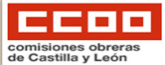 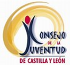 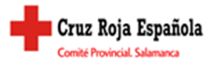 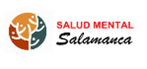 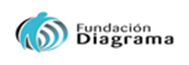 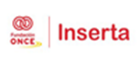 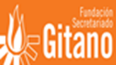 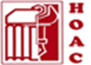 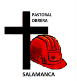 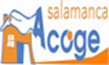 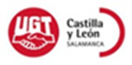 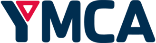 CRITERIOS ECONÓMICOS MÍNIMOS –SERVICIO DE HOGAR FAMILIARPARA CONTRATOS REALIZADOS A PARTIR DEL 1 DE ENERO DE 2020REGIMEN EXTERNOLos criterios mínimos laborales y económicos, tiene como referencia el REAL DECRETO 1620/2011, de 14 de noviembre, por el que se regula la relación laboral de carácter especial del Servicio del Hogar Familiar y el REAL DECRETO – LEY 29/2012 de 28 de diciembre de mejora de gestión y protección social en el Sistema Especial para Empleados de Hogar y otras medidas de carácter económico y social.La actualización de las cantidades se hace con referencia al REAL DECRETO 231/2020, de 4 de febreropor el que se fija el salario mínimo interprofesional (SMI) para el año 2020.Para contratos anteriores al 1 de enero de 2020, el incremento salarialdebe determinarse por acuerdo entre ambas partes (no inferior al SMI). En defecto de acuerdo, se aplicará un incremento anual igual al incremento salarial medio pactado en los convenios colectivos: 2%.En los salarios de jornadas parciales, se incluye: parte proporcional de paga extra y vacacionesEl cálculo del salario mensual por horas, se realiza teniendo en cuenta las 52 semanas anuales*La cuantía de las 2 pagas extras anuales es de 950 € cada unaCUESTIONES IMPORTANTES COMUNES A TODAS LAS MODALIDADES DE CONTRATACIÓNEl salariobruto es el salario íntegro que corresponde a cualquier trabajador/a; el neto es el bruto menos la parte de Seguridad Social del trabajador/a; en definitiva, el salario que realmente se recibe.Salvo que estén prorrateadas, es decir, que se perciban mensualmente la parte proporcional de la paga extraordinaria, el/la trabajador/a tendrá derecho a percibir dos gratificaciones extraordinarias al año que se percibirán, salvo que se acuerde otra cosa, en junio y diciembreLasvacaciones anuales serán de 30 días naturales, independientemente del nº de horas que se trabaje a la semana. Podrá fraccionarse en 2 o más periodos, si bien al menos 1 de ellos será, como mínimo, de 15 días naturales consecutivos.Las vacaciones se acordarán entre las partes.En defecto de pacto, 15 días podrán fijarse por el/la empleador/a, y el resto por el/la empleado/a. En este caso, las fechas deberán ser conocidas con 2 meses de antelación al inicio. Durante el periodo/s de vacaciones, el/la empleado/a no está obligado/a aresidir en el domicilio o lugar a donde se desplace la familia.El/La trabajador/a, tendrá derecho al disfrute de las fiestas y permisos previstos para el resto de los trabajadores/as. Se debe tener en cuenta que los días festivos lo son durante las 24 horas del día.Festivos en Salamanca 2020:1 y 6 de enero, 9, 10 y 23 abril, 1 de mayo, 12 de junio*, 15 de agosto, 8de septiembre*, 12 de octubre, 2 de noviembre, 7, 8 y 25 de diciembre.* Festivos solo en la localidad de Salamanca. Para otras localidades, consultarloÚnicamente no se disfrutan cuando coinciden en el día de descanso semanal.*La bonificación del 20% se aplica únicamente sobre la cuota del empleador, en contingencias comunes, siendo del 45%en caso de familia numerosa.Otras circunstancias: ante una solicitud cuyos horarios o criterios laborales y económicos no figuren en el presente documento, se estudiará y valorará junto con la familia solicitante y empleado/a para acordar un salario y condiciones lo más equitativo para ambas partes.TRABAJO POR HORASTRABAJO POR HORASTRABAJO POR HORASHora normalCuidados a personas dependientes (+5%)Hora / horario festivo(+10%)7,43 €7,80 €8,17 €Atención personas válidasAtención personas válidasAtención personas dependientesAtención personas dependientesAtención personas validasAtención personas validasAtención personas dependientesAtención personas dependientesHoras semanaSalario brutoSalario NetoSalario bruto (+5%)Salario neto (+5%)Grupo cotiza-ciónHoras semanaSalario brutoSalario netoSalario bruto (+5%)Salario neto (+5%)Grupo cotiza-ción132,2033,8121676,13710264,4067,6122708,33743,74396,60101,4223740,52777,554128,8135,2324773811,365161169,0325805845,166193,2202,8426837,118797386,4236,6527869,319138257,6270,4528901,5946,69289,8304,2629933,7980,410322338,07309661014,211354,2371,8731998,1104812386,4405,68321.030,3108213418,6439,48331.062,51115,614450,75473,29341.094,71149,415483507,10351.126,91183,216515,15540,90361.159,1121717547,34574,71371.191,3125118579,54608,52381.223,51284,619611,8642,32391.255,71318,420644676,1340SMISMIJORNADA COMPLETAJORNADA COMPLETAJORNADA COMPLETAJORNADA COMPLETAJORNADA COMPLETAJORNADA COMPLETAHORASSalario bruto(SMI)Salario neto + prorrata pagas extrasGrupo cotizaciónSalario netoSalario neto + prorrata pagas extras40950 €1.108,33 €NOCHESNOCHESNOCHESNOCHESNOCHESNOCHESSalario bruto mesSalario bruto +  prorrata paga extra*Salario neto mesSalario neto + prorrata paga extra*Acompañamiento (10 horas)5 noches6 noches950 €1.080 €1.108,33 €1.238,33 €Vigilia (10 horas)5 noches6 noches1.045 €1.188 €1203,33 €1.346,33SEGURIDAD SOCIAL 2019(vigente hasta publicación de cotizaciones para 2020)SEGURIDAD SOCIAL 2019(vigente hasta publicación de cotizaciones para 2020)SEGURIDAD SOCIAL 2019(vigente hasta publicación de cotizaciones para 2020)SEGURIDAD SOCIAL 2019(vigente hasta publicación de cotizaciones para 2020)SEGURIDAD SOCIAL 2019(vigente hasta publicación de cotizaciones para 2020)SEGURIDAD SOCIAL 2019(vigente hasta publicación de cotizaciones para 2020)SEGURIDAD SOCIAL 2019(vigente hasta publicación de cotizaciones para 2020)SEGURIDAD SOCIAL 2019(vigente hasta publicación de cotizaciones para 2020)SEGURIDAD SOCIAL 2019(vigente hasta publicación de cotizaciones para 2020)SEGURIDAD SOCIAL 2019(vigente hasta publicación de cotizaciones para 2020)GRUPORETRIBUCIÓN MENSUALRETRIBUCIÓN MENSUALRETRIBUCIÓN MENSUALBase de cotizaciónCONTINGENCIAS COMUNESCONTINGENCIAS COMUNESContingenciasprofesionalesTotal empleador/aCon bonificación*GRUPORETRIBUCIÓN MENSUALRETRIBUCIÓN MENSUALRETRIBUCIÓN MENSUALBase de cotizaciónTrabajador/aEmpleador/aContingenciasprofesionalesTotal empleador/aCon bonificación*GRUPORETRIBUCIÓN MENSUALRETRIBUCIÓN MENSUALRETRIBUCIÓN MENSUALBase de cotización4.70%23.60%1.5%Total empleador/a20,00% 1Hasta240,00206,009.6848.623.0951.7141.982Desde 240,01 a 375,00340.0015.9880.245.1085.3469.293Desde 375,01 a 510,00474,0022.28111.867.11118.9796.604Desde 510,01 a 645,00608,0028.58143.499.12152.61123.915Desde 645,01 a 780,00743,0034.92175.3511.15186.49151.426Desde 780,01 a 914,00877,0041.22206.9713.16220.13178.737Desde 914,01a 1.050,001.050,0049.35247.8015.75263.55213.998Desde 1.050,01a 1.144.001.097,0051.56258.8916.46275.35223.579Desde 1.144,01a 1294,001.232,0057.90290.7518.48309.23251.0810Desde 1.294,01Salario mensualSegún salarioSegún salarioSegún salarioSegún salarioSegún salario